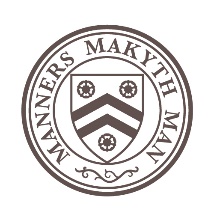 New Collegeinvites you to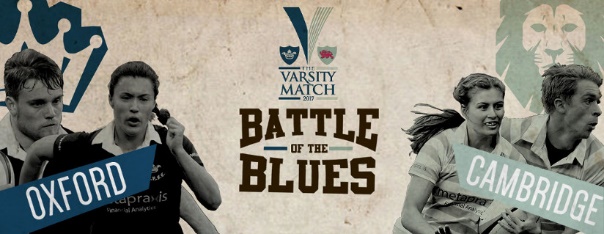 Thursday 7 December 2017College Reunion Bar (located within the stadium concourse and a few minutes away from your seats in the West Stand) open from 11.00am to 7.00pm.The 136th Varsity Match and the 31th Women's Varsity Match will kick offat 2.30pm and 11.30am respectively. Tickets: £38 per person.Your tickets will be sent nearer the time along with a wristband for the College Reunion Bar,and a parking permit, if booked.-----------------------------------------------------------------------------------------------Booking Form - New College at The Varsity Match 2017, Thursday 7 December 2017Please return this form to: The Development Office, New College, Oxford OX1 3BN by Monday 13th November 2017. Telephone: 01865 279509    Email: jonathan.rubery@new.ox.ac.ukNames/s:_______________________________________________________________________________________Address:______________________________________________________________________________________________________________________________________________________________________________________Telephone: ________________________     Email: ____________________________________________________(please tick the relevant boxes)I am pleased to accept the invitation to the Varsity Match on Thursday 7 December 2017	 	1 x Varsity Match ticket (£38.00)								1 x parking space in the West Car Park (£35.00)						I enclose my cheque payable to ‘New College’ for: ______________    OR;Please charge £ _______ to my debit/credit card (not American Express) Number _________________________________Name (as it appears on the card)__________________________ Signature__________________________________ 3 digit security code (reverse of card)________ Start date _________  End date __________ Issue No (Switch only) _________